BhoreNom complet : Niels Henrik David Bohr Nationalité : DanemarkPériode de temp : 1885 à 1962Découverte : Il y a des orbitales donc divers niveaux d’énergie pour les Électrons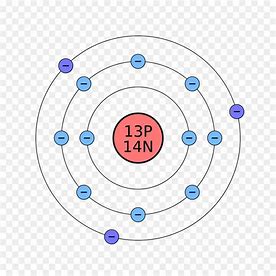 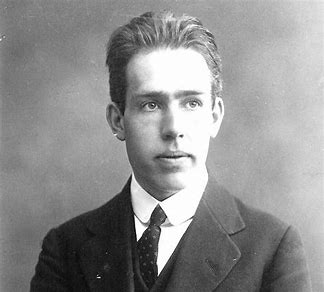 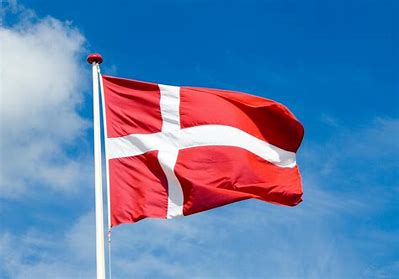 